__________________________________________________________________________________________2023-2024 Energy Emergency Alert OverviewWhen electric supply and demand can’t be balanced with normal procedures, we begin emergency operations using three levels of Energy Emergency Alerts (EEAs). These levels provide access to resources only available during emergency conditions to protect the reliability of the electric system and prevent an uncontrolled system-wide outage. ERCOT currently has about 2,500 MW of additional capacity available when it enters emergency conditions.  EEA levels and actions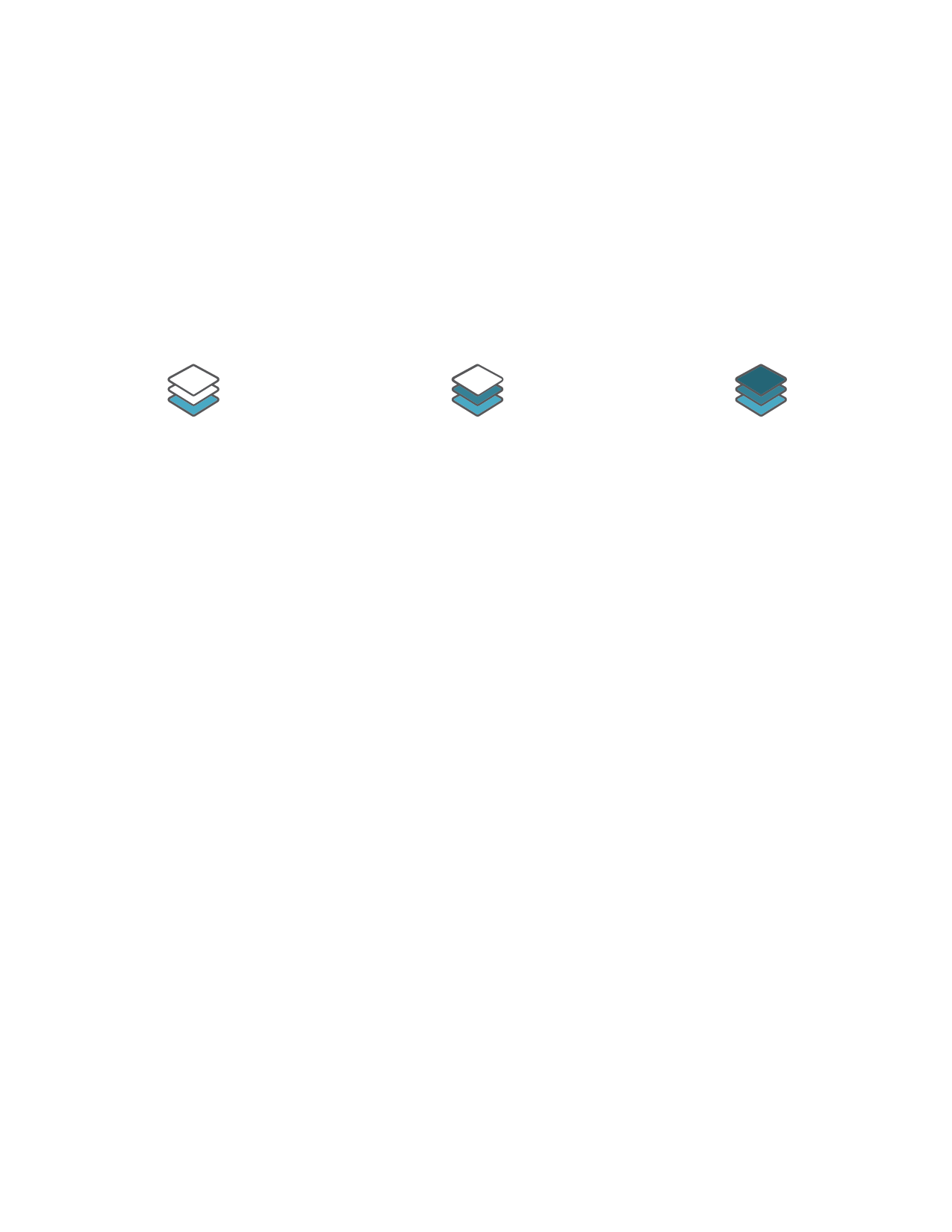 * One megawatt (MW) of power generation is enough to power about 200 Texas homes during peak demand.Note: Some steps may occur simultaneously and do not include additional voluntary demand response programs, where electric service from other ERCOT business and residential customers is interrupted during emergencies.Controlled outagesControlled outages are electric service interruptions, ordered by ERCOT but implemented by transmission and distribution service providers, to quickly reduce electric demand, balance the grid, and prevent an uncontrolled system-wide outage. They are used as a last resort to bring operating reserves back to a safe level and maintain system frequency. Each utility is responsible for deciding how to decrease demand in their area. ERCOT provides an amount in megawatts that each utility is required to reduce demand. It is based on their percentage of historic peak demand. Controlled outages are also referred to as load shed. Current load shed tables are updated annually. ERCOT has initiated controlled outages four times since the grid operator was established: December 22, 1989: 500 MW		April 17, 2006: 1,000 MWFebruary 2, 2011: 4,000 MW 		February 15-18, 2021: 20,000 MWSeasonal factors that may result in tight grid conditions during summer monthsSustained high temperatures across major metropolitan areas and cities along with a combination of high generation outages and low wind or solar generation may result in tight operating conditions.